江西师范大学研究生院（通知）校研字〔2020〕49号关于组织我校研究生参加第十七届中国研究生数学建模竞赛的通知各相关学院及研究生：“中国研究生数学建模竞赛”是教育部学位与研究生教育发展中心主办的“全国研究生创新实践系列活动”主题赛事，是广大研究生探索实际问题、开展学术交流、提高创新能力和培养团队意识的有效平台。为做好第十七届中国研究生数学建模竞赛的组织工作，现将有关事项通知如下：一、竞赛时间2020年9月17日8:00至2020年9月21日12:00二、参赛对象我校全日制研究生，原则上数信学院、计算机学院、软件学院的研一、研二学生必须参赛。报名研究生自行组队，每队3人。三、报名方式和时间本届赛事参赛报名在中国研究生创新实践系列大赛官方网站（以下简称“研创网”https://cpipc.chinadegrees.cn）上进行。参赛人员登录“研创网”注册账号，并由队长报名参赛。根据大赛精神，学校只提供赛前培训，比赛期间不安排指导老师，因此网上报名不需填写指导老师。参赛团队报名截止时间为7月15日17：00。四、指导老师报名为提高研究生竞赛成绩，由数信学院牵头，组建研究生数学建模竞赛指导教师团队。有意者请填写指导老师报名表（附件2），通过OA发送给数信学院邓文丽老师。指导老师原则上具有指导研究生数学建模竞赛获奖经历，指导研究生获数学建模竞赛国奖的老师优先。指导老师报名截止时间为7月15日17：00。五、校内联络方式所有报名参加竞赛的同学，都请加入QQ群。赛群名称：2020江西师大研究生数模国赛，群号：1095967161（二维码见下图）。群内提供培训、组队、比赛相关资讯。更多报名相关的信息，请查看附件。附件1.“华为杯”第十七届中国研究生数学建模参赛通知附件2.2020年中国研究生数学建模竞赛指导教师报名表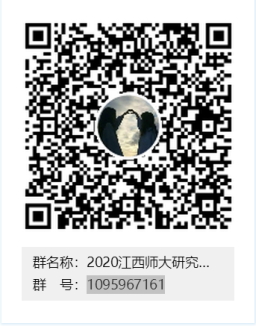                                  研究生院  党委研工部                                   二〇二〇年七月三日主题词：数学建模竞赛　第十七届  研究生  国赛　江西师范大学研究生院                     2020年7月3日发